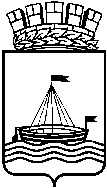 Департамент образования Администрации города ТюмениМуниципальное автономное дошкольное образовательное учреждение детский сад № 118 города Тюмени(МАДОУ д/с № 118 города Тюмени)План Клуб выходного дня, декабрь 2019 годаДатаДОУмероприятия (круглый стол, клуб, секция, кружок и др.)должность специалиста руководителя кружка, организатораКоличество участниковКоличество участниковКоличество участниковвремя проведенияналичие плана, программыстоимость (час, занятие и др.)наличие информации на сайте ДОУ о мероприятии (анонс, итог, фоторепортаж, др.)ДатаДОУмероприятия (круглый стол, клуб, секция, кружок и др.)должность специалиста руководителя кружка, организатораДетей из нихДетей из нихРодителейвремя проведенияналичие плана, программыстоимость (час, занятие и др.)наличие информации на сайте ДОУ о мероприятии (анонс, итог, фоторепортаж, др.)ДатаДОУмероприятия (круглый стол, клуб, секция, кружок и др.)должность специалиста руководителя кружка, организаторапосещают ДОУНеорганизованные детиРодителейвремя проведенияналичие плана, программыстоимость (час, занятие и др.)наличие информации на сайте ДОУ о мероприятии (анонс, итог, фоторепортаж, др.)07.12.1914.12.1921.12.1928.12.19.118Клуб «Здоровая суббота»старший воспитатель:Томарева Л.В.Инструктор по физической культуре: Князева И.Б.воспитатель: Попова Е.Л.10.30-11.30Конспект, план работы Клуба выходного дня0План,Фоторепортаж на сайте в разделе «Клуб выходного дня»07.12.1914.12.1921.12.1928.12.19.118Клуб «Здоровая суббота»старший воспитатель:Черникова О.В.Музыкальный руководитель: Мулкахайнен О.В.воспитатель: Абитова Ж.Ж.10.30-11.30Конспект, план работы Клуба выходного дня0План,Фоторепортаж на сайте в разделе «Клуб выходного дня»07.12.1914.12.1921.12.1928.12.19.118Клуб «Здоровая суббота»Заместитель заведующего:Кулебакина Е.А.Учитель - логопед: Белова И.Л.воспитатель:  Рядовых О.В.10.30-11.30Конспект, план работы Клуба выходного дня0План,Фоторепортаж на сайте в разделе «Клуб выходного дня»07.12.1914.12.1921.12.1928.12.19.118Клуб «Здоровая суббота»старший воспитатель:Шустова А.Г. воспитатели: Аржанова О.О., Космылева Н.Н.10.30-11.30Конспект, план работы Клуба выходного дня0План,Фоторепортаж на сайте в разделе «Клуб выходного дня»